Ms. Weber’s Second Grade _______________’s Homework for the Week of June 1st.                                                                        (Student Name)Reading: Read OUT LOUD for 15-20 minutes each night and fill in the chart above. Don’t forget that Raz-Kids is available to every student either by their name, or by my name (Gina Weber). Use the teacher code gweber7 to access the Book Room on Raz-Kids. Students also have access to FREE eBooks through Oxford Owl and Big Universe.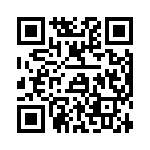 Student Blog: Students will write their response to this blog at school on Tuesday. All students are encouraged, but not required to submit their writing on our final blog of the school year. Go to www.weberclass.weebly.com or scan the QR Code to get started.  Remember to only use your first and last initial on your blog entry. Students should never include their first and last names.Math: Complete the WKST attached to this page. _________________________________________________         ___________________________Parent Signature                                                                                  DateReading LogReading LogReading LogReading LogDateTitleMinutes InitialMon. 6-01-15Tues. 6-02-15Wed. 6-03-15Thurs. 6-04-15